San Antonio Area Association for Bilingual Education Community Advocate of the Year Award 2018-2019IntroductionThe San Antonio Area Association for Bilingual Education bestows the honor of Community Advocate of the Year to a person who is a community leader or a community group that continually advocates for the success of Bilingual/Dual Language or ESL programs.   AwardThe winner of the SAAABE Community Advocate of the Year Award 2018-2019 will be publicly acknowledged and honored during the SAAABE Conference luncheon on Friday, February 1, 2019. QualificationsTo qualify, a community leader or group must demonstrate obvious continual support and advocacy of Bilingual / Dual Language or ESL programs.  A “Community Advocate” is defined as a person/group interested in providing leadership in the area of Bilingual/Dual language or ESL programs and a person/group that actively advocates for bilingualism as a positive model for our community. 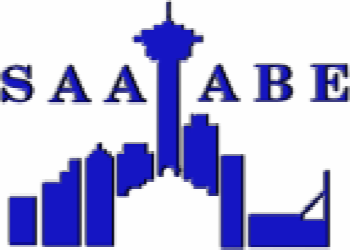 CriteriaNominees must meet these qualifications and requirements:Nominee must submit a written statement with a maximum of 200 words, stating why he/she believes in Bilingual/Dual Language or ESL education programs.Demonstrate direct involvement in school district activities aimed at promoting such programs; Involvement may be through workshops, conferences, parent meetings, etc.Application must be completed and submitted along with required criteria by                  December 14, 2018.                   Please submit completed application to:Emma  MunguiaAwards Committee ChairEmail:  emma.munguia@yahoo.comTel: 210-643-3920SAAABE Community Advocate of the Year Award 2018-2019I hereby give permission for any or all materials submitted for consideration for the SAAABE Community Advocate of the Year Award be shared with persons involved in promoting this award.__________________________________________			Signature			___________________________________________DateNominee NameCurrent Position:  Nominee’s Home AddressHome Phone NumberCell Phone NumberName of Business